gingerbread trees template7mmCUT OUT7cm high from baseCUT OUT3.5cm high from tip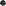 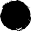 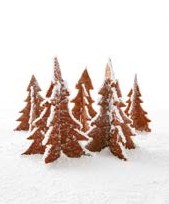 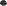 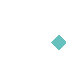 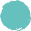 6mm9.5cm	9cm